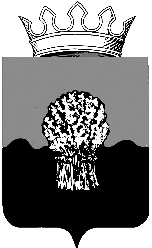 КОНТРОЛЬНО-СЧЕТНАЯ ПАЛАТАСызранского районаСамарской области446001, г.Сызрань, ул.Советская, 39,телефон (8464) 98-66-71факс (8464) 98-66-61 «27»  декабря  2019 г. № 92ЗАКЛЮЧЕНИЕ № 92НА ПРОЕКТ РЕШЕНИЯ СОБРАНИЯ ПРЕДСТАВИТЕЛЕЙСЫЗРАНСКОГО РАЙОНА«О БЮДЖЕТЕ МУНИЦИПАЛЬНОГО РАЙОНА СЫЗРАНСКИЙ НА 2020 ГОД И ПЛАНОВЫЙ ПЕРИОД 2021 и 2022 ГОДОВ» Заключение контрольно-счетной палаты Сызранского района Самарской области на уточненный проект Решения Собрания представителей Сызранского района «О бюджете муниципального района Сызранский на 2020 год и плановый период 2021 и 2022 годов» ко второму чтению (далее по тексту - Заключение) подготовлено в соответствии с Бюджетным кодексом РФ,  Положением «О бюджетном устройстве и бюджетном процессе в муниципальном районе Сызранский Самарской области», утвержденным решением Собранием представителей Сызранского района от 28.08.2013 года № 34, Положением «О контрольно-счетной палате Сызранского района Самарской области», утвержденного решением Собрания представителей Сызранского района Самарской области от 28.05.2015года № 27, п.14 Плана работы контрольно-счетной палаты Сызранского района Самарской области на 2019 год.Уточненный проект бюджета ко 2 чтению представлен в контрольно-счетную палату Сызранского района 23.12.2019года.Рассмотрение бюджета в двух чтениях предусмотрено пунктом п.1 ст.29 Положения «О бюджетном устройстве и бюджетном процессе в муниципальном районе Сызранский Самарской области», утвержденного решением Собранием представителей Сызранского района от 28.08.2013 года № 34.Заключение №73 от 21.11.2019 года контрольно-счетной палаты на проект решения Собрания представителей Сызранского района «О бюджете муниципального района Сызранский на 2020 год и плановый период 2021-2022 годов» к первому чтению направлено в адрес Собрания представителей Сызранского района и Администрации Сызранского района (сопроводительные письма № 184 от 21.11.2019года и № 185 от 21.11.2019года соответственно).Оценка проекта Решения на соответствие нормам Бюджетного кодекса РФ.Проект бюджета муниципального района Сызранский составлен с учетом основных направлений бюджетной, налоговой политики муниципального района Сызранский на 2020 год и плановый период 2021 и 2022 годов, исходя из показателей прогноза социально-экономического развития на 2020-2022 годы. Представленный проект составлен сроком на три года (на очередной финансовый год и на плановый период), что соответствует статье 169 Бюджетного кодекса Российской Федерации. Проект решения содержит все характеристики, определенные ст. 184.1 Бюджетного кодекса РФ для бюджетов муниципальных районов.  Основные характеристики бюджета определены в следующих объемах:на 2020 год: общий объем доходов – 359 698,0 тыс. руб.; общий объем расходов –372 350,7 тыс. руб.; - дефицит бюджета – 12 652,7тыс. руб.; на 2021 год: общий объем доходов – 297 762,2 тыс. руб.; общий объем расходов –310 711,4 тыс. руб.; дефицит бюджета – 12 949,2 тыс. руб.;на 2022 год: общий объем доходов – 259 122,6 тыс. руб.;общий объем расходов –272 526,8 тыс. руб.; дефицит бюджета – 13 404,2тыс. руб.В соответствии со ст.174.1 Бюджетного кодекса РФ доходы спрогнозированы в условиях действующего на день внесения проекта решения о бюджете в Собрание представителей Сызранского района законодательства о налогах и сборах и бюджетного законодательства, а также законодательства Российской Федерации, законов Самарской области и муниципальных правовых актов муниципального района Сызранский, устанавливающих неналоговые доходы бюджета. При этом учтены изменения в законодательстве Российской Федерации, вступающие в действие с 2020года. Нормативы отчислений налоговых и неналоговых доходов установлены в соответствии со ст. 58, 61.1 и 62 Бюджетного кодекса РФ и ст. 1 Закона Самарской области "О бюджетном устройстве и бюджетном процессе в Самарской области" от 28.12.2005 № 235-ГД. При формировании бюджета соблюдены принципы сбалансированности бюджета и общего (совокупного) покрытия расходов бюджета (статьи 33 и 35 БК РФ). В части соблюдения в проекте Решения ограничений, установленных БК РФможно отметить, что: - обеспечено соблюдение ограничения, предусмотренного ст. 107 БК РФ: верхний предел муниципального внутреннего долга на 1 января 2021-2023 годов не превышает общий годовой объем доходов местного бюджета без учета объема безвозмездных поступлений и поступлений налоговых доходов по дополнительному нормативу отчислений;- обеспечено соблюдение ограничения, предусмотренного ст. 81 БК РФ: резервный фонд администрации составляет:	в 2020 году – 300,00 тыс. руб. или 0,08 % от общей суммы расходов бюджета; 	в 2021 году – 300,00 тыс. руб. или 0,09 % от общей суммы расходов бюджета;	в 2022 году – 300,00 тыс. руб. или 0,11 % от общей суммы расходов бюджета,и не превышает 3% от объемов расходов в соответствующих годах;- предельный объем расходов на обслуживание муниципального долга в очередном финансовом году  и плановом периоде определен в размере 0,00 тыс.руб. что не противоречит ограничениям  предусмотренным ст.111 БК РФ;- утвержденный на 2021 и 2022 годы общий объем условно утверждаемых расходов соответствует требованиям абзаца восьмого ч.3 ст.184.1 БК РФ:в 2021 году – 4 4 640,8 тыс. руб. (2,5% общего объема расходов без учета расходов бюджета, предусмотренных за счет межбюджетных трансфертов из других бюджетов бюджетной системы Российской Федерации, имеющих целевое назначение);в 2022 году – 8 875,2 тыс. руб. (5% общего объема расходов без учета расходов бюджета, предусмотренных за счет межбюджетных трансфертов из других бюджетов бюджетной системы Российской Федерации, имеющих целевое назначение);- в соответствии со статьей 92.1. БК РФ размер дефицита местного бюджета не должен превышать 10 % объема доходов местного бюджета без учета утвержденного объема безвозмездных поступлений из других бюджетов бюджетной системы РФ. Проектом решения дефицит бюджета предусматривается с соблюдением данных норм:в  2020 году в сумме 12 522,1 тыс. руб. или 10 %, увеличен  в сравнении с первым чтением на 505,2тыс.руб.;в 2021 году в сумме 12 949,2 тыс. руб. или 10 %, увеличен в сравнении с первым чтением на 680,66тыс.руб.;в 2022 году 13 404,2тыс. руб. или 9,9 %, увеличен в сравнении с первым чтением на 804,8тыс.руб.- источники внутреннего финансирования дефицита бюджета муниципального района Сызранский  на 2020-2022 годы (Приложения №№ 9,10 к проекту Решения Собрания представителей), сформированы в соответствии с нормами статьи 96 БК РФ.Доходы бюджета муниципального района СызранскийПроект бюджета предусматривает изменение основных характеристик бюджетав соответствии с уточненными прогнозами поступлений доходов, представленных главными администраторами доходов.Изменение основных показателей параметров бюджета муниципального района Сызранский на 2020 год и на плановый период 2021 и 2022 годов представлены в таблице 1: Таблица 1 (тыс. руб.) Налоговые и неналоговые доходы бюджета на 2020 год и плановый период 2021 и 2022  годов спрогнозированы в разрезе классификации доходов бюджетов РФ.       Сумма безвозмездных поступлений от других бюджетов бюджетной системы, указанная в проекте Решения, частично соответствует суммам, определенным Законом Самарской области «Об областном бюджете на 2020 год и на плановый период 2021и 2022годов», принятым Самарской Губернской Думой во втором чтении 04.12.2019 года и опубликованным 10.12.2019 года.	Доходная часть бюджета ко 2 чтению по сравнению с бюджетом, принятым в 1 чтении - в 2020 году увеличилась на 71 091,4 тыс. руб.  за счет увеличения безвозмездных поступлений из других бюджетов бюджетной системы на сумму 66080,7 тыс.руб.  в т.ч.:- увеличения объема субсидий от других бюджетов бюджетной системы на 74 274,1 тыс.руб., из них:32 300,0 тыс.руб. на проведение капитального ремонта находящихся в муниципальной собственности зданий, занимаемых государственными и муниципальными образовательными учреждениями, а также по благоустройству прилегающей территории на 2020-2022 годы;2 701,2  тыс.руб. социальные выплаты на строительство (приобретение) жилья гражданам, проживающим на сельских территориях на 2020-2022 годы; 381,5 тыс.руб.  на обустройство воинских захоронений, возникающих при выполнении полномочий органов местного самоуправления по вопросам местного значения на 2020-2022 годы;10 022,5 тыс.руб. на разработку проектно-сметной документации по объектам капитального строительства социальной и инженерной инфраструктуры сельских агломераций и территорий на 2020 год;889,7 тыс.руб. на строительство жилого помещения (жилого дома), предоставляемого гражданам РФ, проживающим на территориях, по договору найма жилого помещения на 2020-2022 годы;2 596,0 тыс.руб. на предоставление социальных выплат ветеранам Великой Отечественной войны 1941 – 1945 годов, вдовам инвалидов и участников Великой Отечественной войны 1941 – 1945 годов, бывшим несовершеннолетним узникам концлагерей, гетто и других мест принудительного содержания, созданных фашистами и их союзниками в период Второй мировой войны, на проведение мероприятий, направленных на улучшение условий их проживания;3 510,0 тыс.руб. на устройство контейнерных площадок;1584,0 тыс.руб. на проведение мероприятий по приобретению мусоросборников, предназначенных для складирования твердых коммунальных отходов;595,0 тыс.руб. проведение работ по уничтожению карантинных сорняков на территории сельских поселений на 2020-2022 годы;   3,9 тыс,руб. на  формированию земельных участков, предоставляемых бесплатно в собственность гражданам, имеющим трех и более детей, из земель, находящихся в муниципальной собственности и (или) государственная собственность на которые не разграничена, в том числе для индивидуального жилищного строительства; 22 488,7 тыс.руб. на поддержку отрасли культуры ( создание (реконструкция) и капитальный ремонт учреждений культурно-досугового типа в сельской местности) в рамках реализации мероприятий государственной программы Самарской области «Развитие культуры  в Самарской области на период до 2024 года»;17,1 тыс.руб. на  обустройство и приспособление (в том числе приобретение специализированных подъемных устройств, ремонтные работы, дооборудование техническими средствами адаптации и др.) муниципальных учреждений культуры с целью обеспечения их доступности для инвалидов  в рамках реализации мероприятий государственной программы Самарской области «Доступная среда в Самарской области» на 2014 – 2025 годы;«минус» 2 815,5 тыс.руб. на предоставление молодым семьям социальных выплат на приобретение жилья или строительство индивидуального жилого ома на 2020-2022 годы.С учетом изменений общий объем субсидий на 2020 год составит 93 311,5 тыс руб. из них 12 976,2 тыс.руб. на проведение мероприятий по комплексному благоустройству сельских территорий муниципальных образований документально не подтвержден .- увеличения объема субвенций от других бюджетов бюджетной системы на 6 041,1 тыс.руб., из них:18,0 тыс.руб. на осуществление переданных полномочий по составлению списков кандидатов в присяжные заседатели судов общей юрисдикции;72,0 тыс.руб. на исполнение переданных государственных полномочий по социальному обслуживанию и социальной поддержке семьи, материнства и детства;«минус» 48,0 тыс.руб. на содержание детей находящихся под опекой в приемных семьях, на оплату труда приемным родителям,170,2 тыс.руб. на исполнение переданных государственных полномочий по организации проведения мероприятий по отлову и содержанию безнадзорных животных;17,8 тыс.руб. на выполнение полномочий в сфере охраны труда;«минус» 1,0 тыс.руб. исполнение государственных полномочий по соц.поддержке  населения и осуществление деятельности по опеке и попечительству в отношении совершеннолетних  граждан, нуждающихся в соответствии с законодательством в установлении над ними опеки и попечительства, а так же реализации мероприятий по заключению договоров с управляющими имуществом граждан в случаях, предусмотренных ГК РФ;1,0 тыс.руб. на исполнение переданных полномочий  по архивному делу;106,1 тыс.руб. на реализацию государственных полномочий в сфере охраны окружающей среды;26,2 тыс.руб. на реализацию государственных полномочий Самарской области по поддержке сельскохозяйственного производства;«минус» 2 281,3 тыс.руб.  на предоставление субсидий сельхозтоваропроизводителям на развитие молочного скотоводства ;6 050,4 тыс.руб. на исполнение переданных государственных полномочий  по обеспечению жилыми помещениями детей-сирот;8,9 тыс.руб. . на исполнение переданных государственных полномочий  по обеспечению жилыми помещениями отдельных категорий граждан;1 901,0 тыс.руб. на обеспечение отдыха и оздоровление детей. С учетом изменений общий объем субвенций  на 2020 год составит 30 684,7 тыс руб. - снижения межбюджетных трансфертов из других бюджетов бюджетной системы на 15 832,5 тыс.руб.;- увеличения объема дотаций на выравнивание бюджетной обеспеченности муниципальных районов на 1 187,0 тыс.руб. - увеличения объема дотаций на выравнивание бюджетной обеспеченности муниципальных районов (городских округов, городских округов с внутригородским делением) на 411,0 тыс.руб.Так же доходная часть бюджета ко 2 чтению по сравнению с бюджетом, принятым в 1 чтении - в 2020 году увеличилась на 5 010,7 тыс. руб.  за счет увеличения планируемых сумм поступлений налоговых и неналоговых доходов .В параметрах 2021 года доходная часть увеличилась на 37 628,9 тыс.руб. за счет увеличения   безвозмездных поступлений из других бюджетов бюджетной системы на сумму 30821,2 тыс.руб. и увеличения планируемых сумм поступлений налоговых, неналоговых доходов в сумме 6 807,7 тыс. руб.В параметрах 2022 год доходная часть  увеличилась на 16 952,1 тыс. руб. в том числе, за счет увеличения безвозмездных поступлений из других бюджетов бюджетной системы на сумму 11 005,1 тыс. руб. и увеличения планируемых сумм поступлений налоговых, неналоговых доходов в сумме 5 947,0 тыс. руб.Расходы бюджета муниципального района СызранскийВ проекте бюджета муниципального района Сызранский на 2020-2022 годы  ковторому чтению расходы планируются в следующих объемах: в 2020 году –  372 350,7 тыс. руб.; в 2021 году –  310 711,4тыс. руб.;  в 2022 году – 272 526,8 тыс. руб.Расходы бюджета муниципального района Сызранский, представленные в проекте бюджета ко второму чтению, отличаются от показателей бюджета, утвержденных     Решением   Собрания представителей муниципального района Сызранскийот 28.11.2019 года №61 «О бюджете муниципального района Сызранский на 2020 год и плановый период 2021 и 2022 годов» в 1 чтении:в 2020 году -  расходы увеличены на 71 596,6 тыс. руб.; в 2021 году – расходы увеличены на 38 309,6 тыс. руб.;в 2022 году-  расходы увеличены на 17 657,1 тыс. руб.Расходы бюджета 2020 года во втором чтении увеличены за счет безвозмездных поступлений  от других бюджетов бюджетной системы на исполнение отдельных полномочий.Сравнительный анализ расходов бюджета ко 2 чтению муниципального района Сызранский на 2020 год и плановый период  2021 и 2022 годы в разрезе разделов классификации расходов представлена в таблице 2:	Таблица 2Сравнительный анализ доли расходов бюджета ко 2 чтению муниципального района на 2020 год в разрезе разделов классификации расходов представлена в таблице 3.Таблица 3Согласно представленному проекту решения, основную долю расходов бюджета в 2020 году составят расходы на финансирование разделов «Образование» - 29%, «Общегосударственные вопросы» - 23,9%, «Культура и кинематография» - 22%.	В соответствии со ст. 184.1 Бюджетного кодекса РФ в случае утверждения бюджета на очередной финансовый год и плановый период устанавливается общий объем условно утверждаемых расходов: на первый год планового периода в объеме не менее 2,5 % общего объема расходов бюджета, на второй год планового периода в объеме не менее 5,0 % общего объема расходов бюджета. В данном Проекте решения нормы вышеуказанной статьи соблюдены.Выделение в бюджете муниципального района Сызранский на плановый период 2020-2022 годов условно утверждаемых расходов позволяет создать резерв на случай непредвиденного сокращения доходов бюджета. В то же время, если прогноз доходов бюджета подтвердится, данные расходы могут быть использованы на принятие новых обязательств в очередном бюджетном цикле. 	Пунктом 17 текстовой части Проекта решения утверждается объем и  распределение на 2020 год дотации на выравнивание бюджетной обеспеченности поселений муниципального района Сызранский Самарской области  согласно приложению 8 к Решению на сумму 10 664,0 тыс. руб..	Бюджет муниципального района Сызранский на 2020 год и плановый период 2021 и 2022годов сформирован по расходам в соответствии с классификацией разделов и подразделов определенной  статьей 21 Бюджетного кодекса РФ. Представленный Проект Решения Собрания представителей Сызранского района «О бюджете муниципального района Сызранский на 2020 год и плановый период 2021 и 2022 годов» во втором чтении сформирован в соответствии с Приказом Минфина России от 06.06.2019 N 85н "О Порядке формирования и применения кодов бюджетной классификации Российской Федерации, их структуре и принципах назначения" (зарегистрированного в Минюсте России 08.07.2019 г.  N 55171).4.Муниципальные программы.В бюджете муниципального района на 2020-2022 годы предусмотрены расходына реализацию 18  муниципальных программ. В   2020   году предлагается к   финансированию: тыс. руб.Сравнительный анализ расходов бюджета ко 2 чтению муниципального района на  2020 год в разрезе муниципальных программ показал, что по 16-ти муниципальным программам внесены изменения. Данные изменений представлены в таблице:Тыс.руб.Доля расходов бюджета муниципального района Сызранский, запланированных на реализацию муниципальных программ в общей сумме расходов бюджета муниципального района, составляет: в 2020 году – 24,2%, в 2021 году – 19,70%, в 2022году – 7,0%.В ходе проведения экспертизы Проекта бюджета было выявлено:- в приложениях №5 и №7 к проекту решения Собрания представителей Сызранского района  в параметрах 2021 года и 2022 года по муниципальным программам муниципального района Сызранский "Молодой семье - доступное жилье на 2016-2020 годы" и "Устойчивое развитие сельских территорий на 2014-2017 годы и  на период до 2020 года " предусмотрены бюджетные ассигнования в размере 2 782,5 тыс.руб. и 3 727,3 тыс.руб., 2 782,5 тыс.руб. и 7 357,8 тыс.руб. соответственно.                   Контрольно-счетная палата, предлагает   данные объемы предусмотренные по вышеназванным направлениям предусмотреть в непрограммных направлениях в приложении №5 к проекту решения Собрания представителей Сызранского района Самарской области в связи с окончанием срока действия данных муниципальных программ в 2020 году;	- в приложении №4 и №6 к проекту решения Собрания представителей Сызранского района в параметрах  2020 года отсутствует муниципальная программа муниципального района Сызранский "Профилактика правонарушений на территории муниципального района Сызранский на 2020-2022 годы" которая утверждена постановлением администрации Сызранского района Самарской области от 18.12.2019 года №1261 (объем финансирования исполнения мероприятий муниципальной программы в 2020 году составляет 226,3 тыс.руб.).Выводы:В соответствии со статьей  9 БК РФ и статьей 16 Федерального закона от 06.10.2003 № 131-ФЗ «Об общих принципах организации местного самоуправления в Российской Федерации» Проект решения разработан в  пределах полномочий органов местного самоуправления  и его принятие находится в компетенции Собрания представителей Сызранского района Самарской области.Бюджет муниципального района Сызранский на 2020 год и на плановый период 2021 и 2022 годов сформирован по расходам по классификации разделов и подразделов в соответствии со статьей 21 Бюджетного кодекса РФ.        При формировании бюджета соблюдены принципы сбалансированности бюджета и общего (совокупного) покрытия расходов бюджета (статьи 33 и 35 БК РФ).        В проекте Решения соблюдены все ограничения, установленные Бюджетным Кодексом  РФ, а именно: - обеспечено соблюдение ограничения, предусмотренного ст. 107 БК РФ: верхний предел муниципального долга муниципального района Сызранский в 2020 – 2021 году 0 тыс.руб.; 	- обеспечено соблюдение ограничения, предусмотренного ст. 81 БК РФ: резервный фонд администрации составляет 0,08% от общего объема расходов в 2020году; 0,09% в 2021 году;  0,11% в 2022 году и не превышает 3% от объемов расходов в соответствующих годах;- утвержденный на 2021 и 202 годы общий объем условно утверждаемых расходов соответствует требованиям абзаца 8 части 3 статьи 184.1 Бюджетного кодекса Российской Федерации;- бюджет сформирован в 2020 году с дефицитом в сумме 12 652,7 тыс. руб.Размер дефицита бюджета Сызранского района в 2021 году составляет 12 949,2 тыс. руб.,  в 2022 году 13 404,2 тыс. руб.  В приложениях №5 и №7 к проекту решения Собрания представителей Сызранского района «О бюджете муниципального района Сызранский Самарской области на 2020 год и плановый период 2021 и 2022 годов»  в параметрах 2021 года и 2022 года по муниципальным программам муниципального района Сызранский "Молодой семье - доступное жилье на 2016-2020 годы" и "Устойчивое развитие сельских территорий на 2014-2017 годы и  на период до 2020 года " предусмотрены бюджетные ассигнования в размере 2 782,5 тыс.руб. и 3 727,3 тыс.руб., 2 782,5 тыс.руб. и 7 357,8 тыс.руб. соответственно.В приложении №4 и №6 к проекту решения Собрания представителей Сызранского района «О бюджете муниципального района Сызранский Самарской области на 2020 год и плановый период 2021 и 2022 годов» в параметрах  2020 года отсутствует муниципальная программа муниципального района Сызранский "Профилактика правонарушений на территории муниципального района Сызранский на 2020-2022 годы" которая утверждена постановлением администрации Сызранского района Самарской области от 18.12.2019 года №1261.По итогам проведенной финансово-экономической экспертизы, контрольно – счетная палата Сызранского района  предлагает рассмотреть проект Решения  Собрания представителей Сызранского района  Самарской области «О бюджете муниципального района Сызранский  Самарской области на 2020 год и плановый период 2021 и 2022 годов» и принять с учетом замечаний указанных в данном заключении.   Председатель палаты                                  			          	Ю.Е.Филашина2020 год2020 год2020 год2021 год2021 год2021 год2022 год2022 год2022 годНаименование источника1 чтение2 чтениеизменения 1 чтение2 чтениеизменения1 чтение2 чтениеизмененияНАЛОГОВЫЕ И НЕНАЛОГОВЫЕ ДОХОДЫ121 516,3126 527,05 010,7122 684,6129 492,29 279,6128 410,3134 357,15 946,8Налоговые доходы78 252,882 768,04 515,278 896,585 088,78 664,284 398,189 759,55 361,4Налоги на прибыль, доходы68 466,570 133,01 666,573 381,775 169,74 260,078 651,380 570,51 919,2Налог на доходы физических лиц68 466,570 133,01 666,573 381,775 169,74 260,078 651,380 570,51 919,2Налоги на совокупный доход8 288,010 992,52 704,54 016,58 276,54 260,04 248,57 546,53 298,0налог, взимаемый в связи с применнием упрощенной системы налогообложения2 005,04 974,02 969,02 144,05 316,03 172,02 306,05 720,03 414,0Налог, взимаемый в связи с применением патентной системы налогообложения,зачисляемый в бюджеты муниципальных районов493,0493,00,0512,0512,00,0533,0533,00,0Единый налог на вмененный доход4 474,04 318,0-156,00,01 200,01 200,00,00,00,0Единый сельскохозяйственный налог1 316,01 207,5-108,51 360,51 248,5-112,01 409,51 293,5-116,0Госпошлина от деятельности МФЦ1 498,31 642,5144,21 498,31 642,5144,21 498,31 642,5144,2Неналоговые доходы43 263,543 759,0495,543 788,144 403,5615,444 012,244 597,6585,4Доходы от использования имущества, находящегося в государственной и муниципальной собственности30 723,130 928,1205,030 943,131 268,1325,031 163,131 458,1295,0Доходы, получаемые в виде арендной платы за земельные участки, государственная собственность на которые не разграничена и которые расположены в границах поселений, а также средства от продажи права на заключение догговоров аренды указанных земельных участков (аренда земли)26 823,127 028,1205,026 973,127 318,1345,027 123,127 458,1335,0Прочие поступления от использования имущества, находящегося в собственности муниципальных районов3 900,03 900,00,03 970,03 950,0-20,04 040,04 000,0-40,0Платежи при пользовании природными ресурсами5 540,45 540,50,15 845,05 845,00,05 849,15 849,10,0Плата за негативное воздействие на окр. среду5 540,45 540,50,15 845,05 845,00,05 849,15 849,10,0Доходы от продажи материальных и нематериальных активов7 000,07 000,00,07 000,07 000,00,07 000,07 000,00,0Доходы от продажи земельных участков, находящихся в государственной и муниципальной собственности7 000,07 000,00,07 000,07 000,00,07 000,07 000,00,0Штрафы, санкции, возмещение ущерба0,0290,4290,40,0290,4290,40,0290,4290,4БЕЗВОЗМЕЗДНЫЕ  ПОСТУПЛЕНИЯ167 090,3233 171,066 080,7137 448,7168 269,830 821,1113 760,4124 765,511 005,1Безвозмездные поступления от других бюджетов бюджетной системы167 090,3233 171,066 080,7137 448,7168 269,830 821,1113 760,4124 765,511 005,1Дотации от других  бюджетов бюджетной системы104 689,0106 287,01 598,087 499,596 249,78 750,276 588,687 038,110 449,5Субсидии от других бюджетов бюджетной системы19 037,393 311,574 274,216 851,548 351,531 500,04 013,713 998,49 984,7Субвенции от других бюджетов бюджетной системы24 643,630 684,76 041,114 673,621 077,06 403,414 673,621 077,06 403,4Межбюджетные трансферты от других бюджетов бюджетной системы18 720,42 887,8-15 832,618 424,12 591,6-15 832,518 484,52 652,0-15 832,5ВСЕГО  ДОХОДОВ288 606,6359 698,071 091,4260 133,3297 762,040 100,7242 170,7259 122,616 951,9раздел классификации расходовНаименование       раздела 2020 год2020 год2020 год2020 год2020 год2020 год2021 год2021 год2021 год2021 год2021 год2021 год2022 год2022 год2022 год2022 год2022 год2022 годраздел классификации расходовНаименование       раздела 1 чтение1 чтение2 чтение2 чтениеИзменения Изменения 1 чтение1 чтение2 чтение2 чтениеИзмененияИзменения1 чтение1 чтение2 чтение2 чтениеизмененияизмененияизменения01 "Общегосударственные вопросы"    92 107,2      92 107,2     88 824,4     88 824,4   -  3 282,8   -  3 282,8    88 609,6    88 609,6          89 331,8          89 331,8           722,2           722,2   88609,688609,689322,589322,5712,9712,9712,903"Национальная безопасность и правоохранительная деятельность"      1 922,7        1 922,7        1 919,6        1 919,6   -      3,1   -      3,1       1 919,6       1 919,6           2 155,0           2 155,0                 235,4                 235,4   1919,61919,62164,42164,4244,8244,8244,804 "Национальная экономика"    20 021,7      20 021,7      17 345,0      17 345,0   -  2 676,7   -  2 676,7     10 038,7     10 038,7         12 499,2         12 499,2       2 460,5       2 460,5   8938,78938,711335,211335,22396,52396,52396,505 "Жилищно-коммунальное хозяйство"    14 782,9      14 782,9      29 012,3      29 012,3    14 229,4    14 229,4      1 910,6      1 910,6          1 910,6          1 910,6                         -                          -    4324,94324,9432543250,10,10,106 "Охрана окружающей среды"                 18,4                   18,4       1 685,7       1 685,7     1 667,3     1 667,3                            -                             -                          -                          -    0000007 "Образование"    71 905,5      71 905,5    107 994,2    107 994,2   36 088,7   36 088,7     84 244,8     84 244,8      108 539,7      108 539,7     24 294,9     24 294,9   60999,760999,760999,660999,6-0,1-0,1-0,108"Культура и кинематография"    65 782,3      65 782,3     82 035,2     82 035,2    16 252,9    16 252,9     65 449,1     65 449,1         62 351,2         62 351,2   -   3 097,9   -   3 097,9   65942,565942,562844,662844,6-3097,9-3097,9-3097,909"Здравоохранение"                 34,0                   34,0                     92,9                     92,9                    58,9                    58,9              31,0              31,0                      89,9                      89,9                   58,9                   58,9   000000010"Социальная политика"    22 799,5      22 799,5      32 411,5      32 411,5     9 612,0     9 612,0     14 978,5     14 978,5         28 529,2         28 529,2     13 550,7     13 550,7   14802,214802,231996,331996,317194,117194,117194,111 "Физическая культура и спорт"               715,9                 715,9                   365,9                   365,9   -    350,0   -    350,0                            -                             -                             -                             -                          -                          -    00013 Обслуживание государственного и муниципального долга                        -                            -                          -                          -                             -                             -                             -                             -                          -                          -    00014 "Межбюджетные трансферты общего характера бюджетам субъектов РФ"   10 664,0      10 664,0     10 664,0     10 664,0                         -                          -                   664,0                  664,0                    664,0                    664,0                         -                          -    664664664664000Итого расходов Итого расходов Итого расходов  300 754,1    300 754,1    372 350,7    372 350,7    71 596,6    71 596,6   267 845,9   267 845,9     306 070,6     306 070,6    38 224,7    38 224,7   246201,2246201,2263651,6263651,617450,417450,417450,4Условно-утвержденные расходы Условно-утвержденные расходы Условно-утвержденные расходы     4 555,9       4 555,9           4 640,8           4 640,8             84,9             84,9   8668,58668,58875,28875,2206,7206,7206,7Всего расходов Всего расходов Всего расходов 272 401,8   272 401,8      310 711,4      310 711,4   38 309,6   38 309,6   254869,7254869,7272526,8272526,817657,117657,117657,1раздел классификации расходовНаименование       раздела РАСХОДЫ БЮДЖЕТА на 2020 год  Решение Собрания представителей Сызранского района  от 20.12.2018г. № 71  РАСХОДЫ БЮДЖЕТА на 2020 год  Решение Собрания представителей Сызранского района  от 20.12.2018г. № 71  РАСХОДЫ БЮДЖЕТА на 2020 год  по проекту бюджета на 2020-2022 годы   I чтение РАСХОДЫ БЮДЖЕТА на 2020 год  по проекту бюджета на 2020-2022 годы   I чтение РАСХОДЫ БЮДЖЕТА на 2020 год  по проекту бюджета на 2020-2022 годы   I чтение РАСХОДЫ БЮДЖЕТА на 2020год по ПРОЕКТУ бюджета на 2020-2022 годы II чтение РАСХОДЫ БЮДЖЕТА на 2020год по ПРОЕКТУ бюджета на 2020-2022 годы II чтение РАСХОДЫ БЮДЖЕТА на 2020год по ПРОЕКТУ бюджета на 2020-2022 годы II чтение Изменение расходовИзменение расходовраздел классификации расходовНаименование       раздела РАСХОДЫ БЮДЖЕТА на 2020 год  Решение Собрания представителей Сызранского района  от 20.12.2018г. № 71  РАСХОДЫ БЮДЖЕТА на 2020 год  Решение Собрания представителей Сызранского района  от 20.12.2018г. № 71  РАСХОДЫ БЮДЖЕТА на 2020 год  по проекту бюджета на 2020-2022 годы   I чтение РАСХОДЫ БЮДЖЕТА на 2020 год  по проекту бюджета на 2020-2022 годы   I чтение РАСХОДЫ БЮДЖЕТА на 2020 год  по проекту бюджета на 2020-2022 годы   I чтение РАСХОДЫ БЮДЖЕТА на 2020год по ПРОЕКТУ бюджета на 2020-2022 годы II чтение РАСХОДЫ БЮДЖЕТА на 2020год по ПРОЕКТУ бюджета на 2020-2022 годы II чтение РАСХОДЫ БЮДЖЕТА на 2020год по ПРОЕКТУ бюджета на 2020-2022 годы II чтение Изменение расходовИзменение расходовраздел классификации расходовНаименование       раздела РАСХОДЫ БЮДЖЕТА на 2020 год  Решение Собрания представителей Сызранского района  от 20.12.2018г. № 71  РАСХОДЫ БЮДЖЕТА на 2020 год  Решение Собрания представителей Сызранского района  от 20.12.2018г. № 71  РАСХОДЫ БЮДЖЕТА на 2020 год  по проекту бюджета на 2020-2022 годы   I чтение РАСХОДЫ БЮДЖЕТА на 2020 год  по проекту бюджета на 2020-2022 годы   I чтение РАСХОДЫ БЮДЖЕТА на 2020 год  по проекту бюджета на 2020-2022 годы   I чтение РАСХОДЫ БЮДЖЕТА на 2020год по ПРОЕКТУ бюджета на 2020-2022 годы II чтение РАСХОДЫ БЮДЖЕТА на 2020год по ПРОЕКТУ бюджета на 2020-2022 годы II чтение РАСХОДЫ БЮДЖЕТА на 2020год по ПРОЕКТУ бюджета на 2020-2022 годы II чтение Изменение расходовИзменение расходовраздел классификации расходовНаименование       раздела в редакции Решения от 28.11.2019 г. №62доля, % РАСХОДЫ БЮДЖЕТА на 2020 год  по проекту бюджета на 2020-2022 годы   I чтение РАСХОДЫ БЮДЖЕТА на 2020 год  по проекту бюджета на 2020-2022 годы   I чтение РАСХОДЫ БЮДЖЕТА на 2020 год  по проекту бюджета на 2020-2022 годы   I чтение РАСХОДЫ БЮДЖЕТА на 2020год по ПРОЕКТУ бюджета на 2020-2022 годы II чтение РАСХОДЫ БЮДЖЕТА на 2020год по ПРОЕКТУ бюджета на 2020-2022 годы II чтение РАСХОДЫ БЮДЖЕТА на 2020год по ПРОЕКТУ бюджета на 2020-2022 годы II чтение Изменение расходовИзменение расходовраздел классификации расходовНаименование       раздела в редакции Решения от 28.11.2019 г. №62доля, % тыс. руб. доля, % тыс. руб. тыс. руб. % (+/-)  II чтение 
к I чтению(+/-)  II чтение 
к I чтению(+/-)  II чтение к 2018 году01 "Общегосударственные вопросы"   92 107,0     31,7      92 107,2       30,6   88 824,4   88 824,4      23,9   -3 282,8   -3 282,8   - 3 282,6   03"Национальная безопасность и правоохранительная деятельность"      1 922,7       0,7        1 922,7         0,6      1 922,7      1 922,7        0,5                  -                   -                   -    04 "Национальная экономика"    20 021,7       6,9      20 021,7        6,7    17 341,9    17 341,9        4,7   - 2 679,8   - 2 679,8   -  2 679,8   05 "Жилищно-коммунальное хозяйство"    14 782,9      5,1       14 782,9        4,9    29 012,3    29 012,3        7,8   14 229,4   14 229,4    14 229,4   06 "Охрана окружающей среды"                 18,4           0,0                  18,4              0,0   1 685,7   1 685,7                0,5      1 667,3      1 667,3       1 667,3   07 "Образование"    71 905,5    24,7      71 905,5      23,9   107 994,2   107 994,2       29,0   36 088,7   36 088,7    36 088,7   08"Культура и кинематография"    65 782,3     22,6      65 782,3      21,9     82 035,2     82 035,2      22,0   16 252,9   16 252,9    16 252,9   09"Здравоохранение"                 34,0           0,0                  34,0              0,0              92,9              92,9                0,0            58,9            58,9            58,9   10"Социальная политика"    22 799,5      7,8      22 799,5         7,6    32 411,5    32 411,5        8,7      9 612,0      9 612,0       9 612,0   11 "Физическая культура и спорт"               715,9           0,2                715,9              0,2            365,9            365,9                0,1   -     350,0   -     350,0   -     350,0   13 Обслуживание государственного и муниципального долга         -                  -                  -                    -                   -                   -    14 "Межбюджетные трансферты общего характера бюджетам субъектов РФ"              664,0           0,2   10 664,0             3,5   10 664,0   10 664,0                2,9                  -                   -     10 000,0   Итого расходов Итого расходов  290 753,9   100,0   300 754,1    100,0   372 350,7   372 350,7     100,0   71 596,6   71 596,6    81 596,8   Условно-утвержденные расходы Условно-утвержденные расходы     4 817,3             -            -                    -                   -    -  4 817,3   Всего расходов Всего расходов  295 571,2   100,0   300 754,1    100,0   372 350,7   372 350,7    100,0   71 596,6   71 596,6    76 779,5   Показатели БЮДЖЕТна 2020 годРешение Собрания представителей Сызранскогорайона  от 20.12.2018г. № 71   (в редакции Решения от 28.11.2019 г. №62)БЮДЖЕТна 2020 годпо проекту бюджета на 2020-2022 годы   I чтениеБЮДЖЕТна 2020 год      по проекту бюджета на2020-2022 годы2 чтениеОбщее количество программ (шт.)          17              17            18Финансирование муниципальных программ  50 096,4(в т.ч. 29 293,7 тыс.руб. за счет безвозмездных поступлений)50 096,4(в т.ч. 29 293,7 тыс.руб. за счет безвозмездных поступлений)90 078,90(в т.ч. 70 127,4тыс.руб. за счет безвозмездных поступлений)Наименование 2020 год2020 год2020 год2021 год2021 год2021 год2021 год2022 год2022 год2022 год2022 годНаименование 1 чтение2 чтениеизменения 1 чтение2 чтениеизменения 1 чтение1 чтение2 чтениеизменения Наименование ВсегоВсегоВсегоВсегоВсегоВсегоВсегоВсегоВсегоВсего1Муниципальная программа муниципального района Сызранский. «Развитие и поддержка малого и среднего предпринимательства на территории муниципального района Сызранский Самарской области на 2019-2021 годы"1 050,0                     -    -1 050,0    1 100,0     1 100,0                     -                    -                    -                      -                        -    2Муниципальная программа муниципального района Сызранский "Молодой семье - доступное жилье на 2016-2020 годы"  5 661,0     2 782,5   -2 878,5                     -      2 782,5    2 782,5                   -                    -      2 782,5     2 782,5   3Муниципальная программа муниципального района Сызранский "Обеспечение беспрепятственного доступа инвалидов и маломобильных групп населения к объектам социальной инфраструктуры на 2016-2020 годы"1 213,0   1 000,2   -    212,8                     -                      -                      -    ---                    -    4Муниципальная программа муниципального района Сызранский "Развитие физической культуры и спорта в Сызранском районе" на 2016-2020 годы"            715,9             365,9   -    350,0                     -                      -                      -    -- -                    -    5Муниципальная программа муниципального района Сызранский "Развитие образования в муниципальном районе Сызранский на 2017-2021 годы. "4 425,0   42 425,0   38 000,0   22 616,1   46 911,1   24 295,0                   -                    -    -                    -    6Муниципальная программа муниципального района Сызранский "Развитие сельского хозяйства и регулирование рынков сельскохозяйственной продукции, сырья и продовольствия муниципального района  Сызранский Самарской области  на 2014-2020 годы"9 970,0   7 688,6   -2 281,4                     -                      -                      -    ---                    -    7Муниципальная программа муниципального района Сызранский "Устойчивое развитие сельских территорий на 2014-2017 годы и на период до 2020 года " 1 584,7   15 317,5   13 732,8     -    3 727,3   3 727,3    - - 7 357,8     7 357,8   8Муниципальная программа муниципального района Сызранский "Осуществление материально-технического обеспечения деятельности органов местного самоуправления муниципального района Сызранский на 2018-2020 год"   3 750,7     1 875,4   -1 875,3                     -                      -                      -    ---                    -    9Муниципальная программа муниципального района Сызранский "Дети муниципального района Сызранский на 2018-2020 годы"            665,8             665,7   -        0,1                     -                      -                      -    ---                     -    10Муниципальная программа муниципального района Сызранский "Комплексная программа безопасности зданий, находящихся в пользовании государственных бюджетных общеобразовательных учреждений, расположенных на территории муниципального района Сызранский на 2018-2020 годы"5 343,9     2 960,2   -2 383,7                     -                      -                      -    ---                    -    11  "Улучшение экологической ситуации и качества жизни населения на территории муниципального района Сызранский Самарской области на 2018-2020 годы"               18,4               18,4   -            0,0                     -                      -                      -    ---                    -    12Муниципальная программа муниципального района Сызранский "Комплексные меры по профилактике терроризма и экстремизма на территории муниципального района Сызранский Самарской области на 2017-2020 годы"                 3,1                  3,1                    -                      -                      -                      -    ---                    -    13Муниципальная программа муниципального района Сызранский "Формирование современной городской среды муниципального района Сызранский Самарской области на 2018-2022 годы"13 659,2   13 659,2   -            0,0    1 810,6     1 810,6                     -    4 224,9   4 224,9   4 224,9   -       0,0   14Муниципальная программа муниципального района Сызранский "Молодежь муниципального района Сызранский на 2019-2021 годы."            604,0             302,0   -        302,0             629,0             629,0                     -    ---                    -    15Муниципальная программа муниципального района Сызранский "Создание благоприятных условий в целях привлечения медицинских работников для работы в государственных бюджетных учреждениях здравоохранения, расположенных на территории муниципального района Сызранский на 2019-2021 годы"               34,0               92,9               58,9               31,0                89,9               58,9   ---                    -    16Муниципальная программа муниципального района Сызранский "Обеспечение пожарной безопасности зданий(помещений), занимаемых муниципальными учреждениями, осуществляющими деятельность в сфере культуры на территории муниципального района Сызранский на 2019-2023 годы"  1 221,4     -    -1 221,4      888,2             888,2   -        0,0   1 381,6   1 381,6    1 381,6   -        0,0   17Муниципальная программа муниципального района Сызранский "Поддержка социально ориентированных некоммерческих организаций в муниципальном районе Сызранский самарской области на 2019-2021 годы"            176,3             206,3               30,0             176,3             206,0               29,7   ---                    -    18Муниципальная программа муниципального района Сызранский " Социальная поддержка населения муниципального района Сызранский  на 2020-2022 годы. "                    -              336,0            336,0                     -              911,0             911,0   --          947,0               947,0   19Муниципальная программа муниципального района Сызранский " Развитие муниципальной службы в органах местного самоуправления муниципального района Сызранский Самарской области на 2020-2022 годы"                    -                30,0               30,0                     -                      -                      -    ---                    -    20Муниципальная программа муниципального района Сызранский "Развитие информационно-телекоммуникационной инфраструктуры на территории муниципального района Сызранский Самарской области на 2020 - 2022 годы"                     -              350,0            350,0                     -      1 663,0     1 663,0   --  1 599,0     1 599,0   21Муниципальная программа муниципального района Сызранский "Противодействие коррупции в муниципальном районе  Сызранский  на 2020-2022 годы"                    -                      -                     -                      -                   5,0                 5,0   --               5,0                    5,0   22Муниципальная программа муниципального района Сызранский "Противодействие незаконному обороту наркотических средств, профилактике наркомании, лечению и реабилитации наркозависимой части населения Сызранского района на 2020-2022 годы "                    -                      -                     -                      -              251,0             251,0   --          258,0               258,0   23Муниципальная программа муниципального района Сызранский "Профилактика правонарушений на территории муниципального района Сызранский на 2020-2022 годы"-- -                   -              235,4             235,4   --          244,8               244,8   24Муниципальная программа муниципального района Сызранский " Развитие муниципальной службы в органах местного самоуправления муниципального района Сызранский Самарской области на 2020-2022 годы"- - -                   -              155,0             155,0   --          155,0               155,0   50 096,4   90 078,9   39 982,5   27 251,3   61 365,0   34 113,7   5 606,6   5 606,6   18 955,6   13 349,0   